 Curriculum Vitae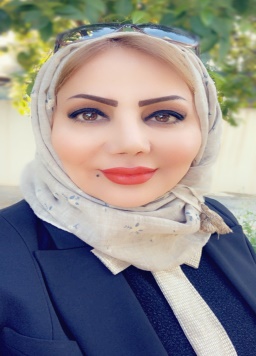 Personal DataName: Susan Raheem Rahman Jaf  .Place and Date of birth: Iraq-Baquba- 10/2/1974Nationality and Marital Status: Iraqi- MarriedCertificate: Ph.D.	Department of English	Faculty of Education for HumanitiesE-Mail: susanjaf2020@yahoo.comTelephone Number: (00964) 7716744470Education Obtained1-Bachler- College of Education-Iraq- Diyala University-2000.2-M.A- India- College of Pune-2010.3-PhD- China- Huagung University of Science and Technology-2016.Thesis Title:- 1- M.A- (Master via courses British System). 2-PhD- Alienation in Edward Albee Selected Plays.Positions Held:-1-Worked as Translator in Presidency of Diyala University- Department of Scholarships and Public Relations 2005-2003. 2-Worked as Translator in Presidency of Diyala University- Department of Information 205 – 2010.3-Assis Inst- Presidency of  Diyala University- Resources Department, 2010-2011.4- Worked in Presidency of Diyala University as Assistant director of the Center for Continuing Education 2011-2012.5- Instructor/College of Education for Humanities/  Diyala University- Department of English Language 2012 and still.6- Head of the Quality Assurance Unit/ College of Education for Humanities/ University of Diyala 2017-2019.7- Current work/ Assistant Professor / College of Education for Humanities -University of Diyala 2019-Courses and Training:-1-TOEFL- Baghdad University- Baghdad-Iraq.2-IC3-Baghdad University- Baghdad-Iraq.3-Course on How to use Power point slides	College of Education for Human Sciences- Diyala University	.	Training course on using Google Scholar Program	4-College of Education for Human Sciences- Diyala University.	5-Coures in how to develop your teaching skill. 6-Cours in I c3 Diyala University.7-Couse in teaching method.Conferences and Workshops:-1- Iraq -Diyala University - College of Education for Humanities- Participation Conference.2- India -University of Pune- Participation Conference.3- Diyala University - College of Arts- Attendance Conference.4- Diyala University - College of Engineering- Attendance Conference.5- Academics Syndicate in cooperation with Salah Al-Din University- Attendance Conference.6- Holding many workshops to develop the Quality Assurance Division- Diyala University- College of Education for Humanities.7- Participation in many seminars within the annual program of English department.Published Research:-1-Social Detachment - a Cause of Alienation in Edward Albee’s “The Zoo Story” 2014. 2-llusion in Edward Albee’s “Who’s Afraid of Virginia Wolf?”2015.3-Social Crisis in Edward Albee “The Death of Bessie Smith”2016.4- Materialist Society in Albee's play2016.5- Violence in Drama and its impact on the Recipient from University students Point of View2019.6- “The Adaptation of Self Reflexivity and Metafiction Approach to Myth and History” in Shashi Tharoor’s The Great Indian Novel : A Post –Modernist Study2020.-7 The Aesthetics and ideology of David Edgars Agit- Prop Theater Destiny as a Sample2020.  8-The Representation of the Judicial Conflict between the Law and Power in Tawfiq Al-Hakim's The Sultan Dilemma2020. Appreciation Letters1- Letters of Thanks from the Minster of Higher Education(2)2-Letters of Thanks from Dean of College of Education for Human Sciences (15).3-Letters of Thanks from President of Diyala University (7).4- Letters of Thanks- Deans from different colleges (8).Committees:-1-A letter of thanks - exam committee.2-A letter of thanks - Committee for preparing the college guide3-A letter of thanks - A committee to complete the annual evaluation of the faculty. 4-A letter of thanks - A committee to accomplish the work of the national classification of Iraqi universities.5-A letter of thanks - member of the preparatory committee for preparing the international conference for the college.6-A letter of thanks - member of the preparatory committee for the annual conference of primary students graduation.7-A letter of thanks - volunteer committees.Initiatives and activities:1- A letter of thanks -An initiative to make an orphan child happy.2- A letter of thanks- student initiatives to collect books and donate them to other universities.3- A letter of thanks- a theatrical presentation for the third stage students.4- A letter of thanks- preparing a poetry festival for college students to celebrate Army's Day.Subjects Taught:- 1-Drama/ College of Education for Humanities (2012-2013-2-16-2017-2018-2020).2-Novel/ College of Education for Humanities/ English dep (2016-2021)3-Short Story/ College of Education for Humanities/ English dep (2012-2013).4-Poetry/ College of Education for Humanities/ English dep (2019).5-Listening &Speaking/ College of Education for Humanities/ English dep (2020-2021).6- General English for primary students/ College of Physical Education 2017.7- General English / M.A students / Modern and Islamic History College of Education for Humanities  2018-2019. 8- General English for PhD students/ Modern and Islamic History/ College of Education for Humanities 2081-1019-2020-2021-  9- General English for M.A students College of Quran Sciences 2018-2019-2020-2021-10-General English / M.A students/ College of Veterinary Medicine2018-2019-2020.11- General English / M.A students/ College of Veterinary Medicine 2020.12- Novel - for postgraduate students / Department of English. Lecturer in:--Diyala University - College of Education.-Diyala University - College of Basic Education.-Diyala University - College of Veterinary Medicine.-Diyala University-College of Medicine.Diyala University-College of Quranic Science.-Al-Rafidian University-Al-Yarmouk Private College.-Languages Obtained:-1-Arabic Language.2-English Language.3- Kurdish Language.Services for Community:-1-Translating many documents in different specializations.2-Translating many M.A. and Ph.D. Thesis and research’s abstracts.3- Provide lectures for students on postgraduate studies within the college and department program.Activities:-1-Conducting many Language Club activities.2-Conducting Debates between Department students.Membership1-Iraqi Translators Association – Baghdad.2-Member of the Academics Syndicate.3-Member of Mercy Cole International.Awards:-Obtaining a medal from the College’s Dean for the efforts made in making the college’s international conference a success.ADDRESS(OFFICE)English Department, Faculty of Education for Humanities University of Diyala, DIYALA, IRAQ